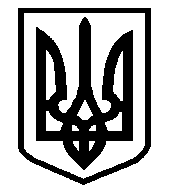 УКРАЇНАЯМНИЦЬКА СІЛЬСЬКА РАДАІвано-Франківської області                               Восьме демократичне скликання                                                 Шоста сесія                                                               РІШЕННЯвід 11 березня 2021 року                                                                         село ЯмницяПро надання дозволу на виготовлення містобудівної документаціїРозглянувши заяву гр. Сенька Віталія Романовича про надання дозволу на виготовлення містобудівної документації в урочищі «Площа», с. Ямниця Ямницької сільської ради Івано-Франківської області, керуючись ст. 19 Закону України “Про регулювання містобудівної діяльності”,  Ямницька сільська рада в и р і ш и л а :1. Дати дозвіл на виготовлення містобудівної документації «Зміни до генерального плану села Ямниця Ямницької сільської ради Івано- Франківської області, суміщені з детальним планом території на земельну ділянку площею 0,2756 га для будівництва і обслуговування житлового будинку, господарських будівель і споруд в урочищі «Площа», с. Ямниця (кадастровий номер земельної ділянки: 2625888601:03:011:0633).2. Доручити сільському голові Роману Крутому заключити трьохсторонню угоду з ліцензійною організацією на проведення даних робіт.3. Містобудівну документацію подати на затвердження сесії Ямницької сільської ради у встановленому законодавством порядку.Сільський голова                                                                               Роман Крутий